To:	The Honorable Select BoardFrom:	Chief Matthew L. MinconeRe:	Update/State of AffairsDate:	April 21, 2022Dear Select Board,	I am in the process of restructuring the department with a future retirement, Jeffrey Manter, on July 31, 2022.  With that in mind I have recently completed the promotional process for the Lieutenant position, four applicants took place in the process with Sgt. Matthew Gebo earning my recommendation effective August 1, 2022.  The process involved a written test and an interview panel consisting of Chief Bruce McNamee (Edgartown Police), Chief Christopher Delmonte (Bridgewater Police), and Chief William Kewer (Middletown RI Police).  I would like to publicly thank those respected Chiefs for assisting with the process and visiting our department.	With that first initial process completed a Sergeant position will now become available if Sgt. Gebo is accepted by you as the next Lieutenant based on my recommendation.  This process will mirror the Lieutenant process with a written exam and interview panel board, there are 4 officers who will be eligible for the process once announced.  	Lastly through this process we will be hiring two new additional patrol officers, the first to fill the vacancy created by the retirement, and second as a newly requested full-time officer for the airport.  I felt this update will serve as an indicator of the process taking place regarding personnel within the police department ranks.									Sincerely,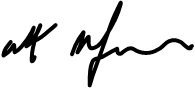 Chief Matthew L. Mincone